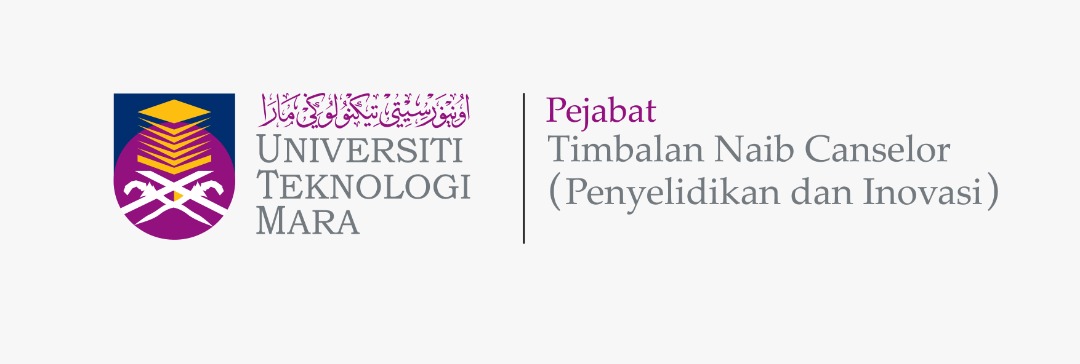 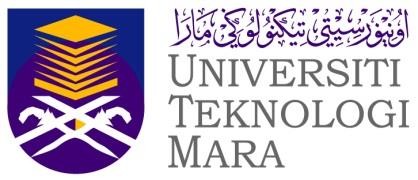 Please give attention to the following details:The proof of contribution to Tabung Amanah Penyelidikan dan Inovasi UiTM (TAPIU) for Project Leader and all project members from UiTM must be attached together with this form during submission.The proof of active/strong collaboration with the proposed Industry / Institution / Agency, such as active MoU, must be attached together with this form during submission.Incomplete form will be rejected.This form must be submitted to Secretariat Research grant acquisition unit (UPG), Research Management Centre (RMC), Aras 3, Bangunan Wawasan, Office Deputy Vice Chancellor (Research & Innovation) UiTM Shah Alam.        Email: upg@uitm.edu.my;   Tel: 03-55448255/8259ADETAILS OF THE INDUSTRY / INSTITUTION / AGENCYDETAILS OF THE INDUSTRY / INSTITUTION / AGENCYNameAddressBAPPLICATION DETAILSAPPLICATION DETAILSAPPLICATION DETAILSAPPLICATION DETAILSAPPLICATION DETAILSProject Title Project Duration (year/months)Research Cluster(Please Tick √ )Science & TechnologySocial ScienceType of Research(Please Tick √ )Fundamental ResearchApplied ResearchResearch Nexus UiTM (ReNeU)Centre of Excellence (CoE) (If any)CDETAILS OF PROJECT LEADERDETAILS OF PROJECT LEADERName IC/Passport NumberStaff No.PositionFacultyFaculty AddressOffice Telephone No.Hand phone No.Email addressDDETAILS OF PROJECT MEMBERS DETAILS OF PROJECT MEMBERS DETAILS OF PROJECT MEMBERS DETAILS OF PROJECT MEMBERS DETAILS OF PROJECT MEMBERS DETAILS OF PROJECT MEMBERS DETAILS OF PROJECT MEMBERS DETAILS OF PROJECT MEMBERS INTERNAL TEAM MEMBERS (UiTM)INTERNAL TEAM MEMBERS (UiTM)INTERNAL TEAM MEMBERS (UiTM)INTERNAL TEAM MEMBERS (UiTM)INTERNAL TEAM MEMBERS (UiTM)INTERNAL TEAM MEMBERS (UiTM)INTERNAL TEAM MEMBERS (UiTM)INTERNAL TEAM MEMBERS (UiTM)No.NameStaff No.IC / PassportIC / PassportFaculty & AddressFaculty & AddressFaculty & Address1.2.EXTERNAL TEAM MEMBERS (If any)EXTERNAL TEAM MEMBERS (If any)EXTERNAL TEAM MEMBERS (If any)EXTERNAL TEAM MEMBERS (If any)EXTERNAL TEAM MEMBERS (If any)EXTERNAL TEAM MEMBERS (If any)EXTERNAL TEAM MEMBERS (If any)EXTERNAL TEAM MEMBERS (If any)No.NameIC / PassportInstitution NameAddressAddressEmailContact No.1.2.EDETAILS OF REPRESENTATIVE/COLLABORATOR/PIC FROM THE INDUSTRY/ INSTITUTION / AGENCYDETAILS OF REPRESENTATIVE/COLLABORATOR/PIC FROM THE INDUSTRY/ INSTITUTION / AGENCYDETAILS OF REPRESENTATIVE/COLLABORATOR/PIC FROM THE INDUSTRY/ INSTITUTION / AGENCYDETAILS OF REPRESENTATIVE/COLLABORATOR/PIC FROM THE INDUSTRY/ INSTITUTION / AGENCYDETAILS OF REPRESENTATIVE/COLLABORATOR/PIC FROM THE INDUSTRY/ INSTITUTION / AGENCYDETAILS OF REPRESENTATIVE/COLLABORATOR/PIC FROM THE INDUSTRY/ INSTITUTION / AGENCYNo.NameIC / PassportIndustry / Institution / Agency NameAddressEmailContact No.1.2.FRESEARCH PROPOSAL Executive Summary (maximum 300 words)(Please include the summary of research background/significance of study, objectives, research methodology and expected outcomes of the research project)Problem StatementResearch Question(s)1.2.3.Objective(s) of the Research1.2.3.Literature ReviewResearch MethodologyReferencesNovel/New Findings/KnowledgeExpected Output / Outcomes / Implication and Significance of Output from the Research Project(Eg.: Expected no. of indexed publication / no. of postgraduate students to be trained / MoA / no. of IPR / other outcomes)GRESEARCH ACTIVITYProject Gantt ChartProject Milestone and DatesFlowchart of Research ActivitiesHBUDGETBUDGETBUDGETBudget TypeBudget TypeBudget DescriptionTotal(RM)Vote 11000 : Salary and wages Vote 11000 : Salary and wages Vote 21000 : Travelling expenses and subsistence Vote 21000 : Travelling expenses and subsistence Vote 24000 : RentalVote 24000 : RentalVote 27000 : Research Materials & Supplies Vote 27000 : Research Materials & Supplies Vote 28000 : Minor Modifications and RepairsVote 28000 : Minor Modifications and RepairsVote 29000 : Professional servicesVote 29000 : Professional servicesVote 35000 : Equipment and AccessoriesVote 35000 : Equipment and AccessoriesTotal Budget (RM)Total Budget (RM)Total Budget (RM)JFINANCIAL COMMITMENT(As agreed by both/all parties and clearly stated in MoA)FINANCIAL COMMITMENT(As agreed by both/all parties and clearly stated in MoA)TOTAL BUDGET (RM)TOTAL BUDGET (RM)SRP(U) : TOTAL FUND FROM UiTM (RM)SRP(U) : TOTAL FUND FROM UiTM (RM)SRP(I) : TOTAL FUND FROM THE INDUSTRY/INSTITUTION/AGENCY (RM)SRP(I) : TOTAL FUND FROM THE INDUSTRY/INSTITUTION/AGENCY (RM)KDECLARATION(Tick √ if applicable)DECLARATION(Tick √ if applicable)All information stated here are accurate, RMC has right to reject or to cancel the offer without prior notice if there is any inaccurate information given.Application of this research is subject to Ethical Committee approval.I hereby declare that has fulfilled requirement as required by Strategic Research Partnership (SRP) Grant (Industry/Institution/Agency Matching Grant)PROJECT LEADER NAMESIGNATURE & STAMPSUBMISSION DATE